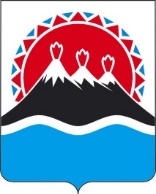 МИНИСТЕРСТВО ФИНАНСОВ КАМЧАТСКОГО КРАЯПРИКАЗг. Петропавловск-КамчатскийВ соответствии со статьей 264.3 Бюджетного кодекса Российской ФедерацииПРИКАЗЫВАЮ:    1.	Установить сроки представления годовой отчетности об исполнении консолидированных бюджетов муниципальных районов (городских, муниципальных округов) в Камчатском крае и бюджета территориального фонда обязательного медицинского страхования Камчатского края за 2022 год (за исключением Справок по консолидируемым расчетам (ф. 0503125)) и консолидированной бухгалтерской отчетности муниципальных бюджетных и автономных учреждений за 2022 год, согласно приложению к настоящему приказу.2. Установить срок представления финансовыми органами муниципальных районов (городских и муниципальных округов) в Камчатском крае, территориальным фондом обязательного медицинского страхования Камчатского края Справок по консолидируемым расчетам (ф. 0503125) за 
2022 год до 8 февраля 2023 года.3. Установить сроки представления в электронном виде в 2023 году финансовыми органами муниципальных районов (городских и муниципальных округов) в Камчатском крае:1) месячной отчетности и квартальной отчетности в части Отчетов об исполнении бюджетов, содержащих данные по исполнению бюджетов в ходе реализации национальных проектов (программ), комплексного плана модернизации и расширения магистральной инфраструктуры (региональных проектов в составе национальных проектов) (ф. 0503117-НП) – не позднее 4 рабочего дня месяца, следующего за отчетным периодом;2) месячной отчетности и квартальной отчетности в части Справок по консолидированным расчетам (ф. 0503125), отчета об исполнении консолидированного бюджета субъекта Российской Федерации и бюджета территориального государственного внебюджетного фонда (ф.0503317), справочной таблицы к отчету об исполнении консолидированного бюджета субъекта Российской Федерации (ф. 0503387) – не позднее 10 календарного дня месяца, следующего за отчетным периодом;3) месячной отчетности по состоянию на 1 мая - не позднее 6 рабочего дня месяца, следующего за отчетным;4) месячной отчетности и квартальной отчетности в части Отчета о бюджетных обязательствах, содержащих данные о принятых и исполненных получателями бюджетных средств бюджетных обязательствах в ходе реализации национальных проектов (программ), комплексного плана модернизации и расширения магистральной инфраструктуры (региональных проектов в составе национальных проектов) (ф. 0503128-НП) и в части Отчета об обязательствах учреждения, принятых и исполненных в ходе реализации национальных проектов (программ), комплексного плана модернизации и расширения магистральной инфраструктуры (региональных проектов в составе национальных проектов) (ф. 0503738-НП) – не позднее 20 календарного дня месяца, следующего за отчетным периодом;5) квартальной бюджетной отчетности и квартальной консолидированной бухгалтерской отчетности муниципальных бюджетных и автономных учреждений, за исключением отчетов, представляемых в соответствии с пунктами 1, 2, 4 настоящей части – не позднее 22 календарного дня месяца, следующего за отчетным кварталом.4. Установить сроки представления в электронном виде в 2023 году территориальным фондом обязательного медицинского страхования Камчатского края:1) месячной отчетности и квартальной отчетности в части Справок по консолидированным расчетам (ф. 0503125) и отчета об исполнении консолидированного бюджета субъекта Российской Федерации и бюджета территориального государственного внебюджетного фонда (ф.0503317) – не позднее 10 календарного дня месяца, следующего за отчетным периодом;2) месячной отчетности по состоянию на 1 мая - не позднее 6 рабочего дня месяца, следующего за отчетным;3) квартальной бюджетной отчетности за исключением отчетов, представляемых в соответствии с пунктом 1 настоящей части – не позднее 
22 календарного дня месяца, следующего за отчетным кварталом.5. Настоящий приказ вступает в силу после дня его официального опубликования. Приложение к приказу Министерства                                                                          финансов Камчатского края  от [Дата регистрации] № [Номер документа]Сроки представления годовой отчетности об исполнении консолидированных бюджетов муниципальных районов (городских, муниципальных округов) в Камчатском крае, бюджета территориального фонда обязательного медицинского страхования Камчатского края и консолидированной  бухгалтерской отчетности муниципальных бюджетных и автономных учреждений за 2022 годс 15 февраля по 17 февраля 2023 годаТерриториальный фонд обязательного медицинского страхования Камчатского краяВилючинский городской округ (ЗАТО)Городской округ «поселок Палана»Алеутский муниципальный округСоболевский муниципальный районМильковский муниципальный районБыстринский муниципальный районКарагинский муниципальный районс 21 февраля по 22 февраля 2023 года Петропавловск-Камчатский городской округЕлизовский муниципальный районУсть-Камчатский муниципальный районУсть-Большерецкий муниципальный районОлюторский муниципальный районПенжинский муниципальный районТигильский муниципальный район[Дата регистрации]№[Номер документа]О сроках представления годовой отчетности об исполнении консолидированных бюджетов муниципальных районов (городских, муниципальных округов) в Камчатском крае, бюджета территориального фонда обязательного медицинского страхования Камчатского края, консолидированной бухгалтерской отчетности муниципальных бюджетных и автономных учреждений за 2022 год, месячной и квартальной отчетности в 2023 году Министр финансов Камчатского края[горизонтальный штамп подписи 1]А.Н. Бутылин